Доступность для маломобильных групп населенияМинистерство труда и социальной политики Приморского краяАдрес:                                     г. Находка, ул. Школьная, 8Остановка транспорта:          ТЦ «Апельсин», Центральная площадьАвтобусы:                              Автобусный маршрут №2,5,5б,7,9,14,17Остановка ТЦ «Апельсин» по направлению из Северной части города      Автобусный маршрут №2,5,5б,7,9,14,17. Остановка Центральная площадь по направлению из Южной части города Автобусный маршрут №2,5,5б,7,9,14,17.  На пути движения к входу в административное здание от остановки  имеются регулируемые пешеходные переходы. В данном административном здании располагается Управление записи актов гражданского состояния администрации Находкинского городского округа.Здание находится на возвышенности, доступ МГН ограничен. Имеется парковка для автотранспорта граждан с инвалидностью, кнопка вызова персонала. Приём граждан осуществляется путём вызова сотрудника, так же происходит регистрация заключения брака.Состояние доступности объекта1.1 Путь следования к объекту 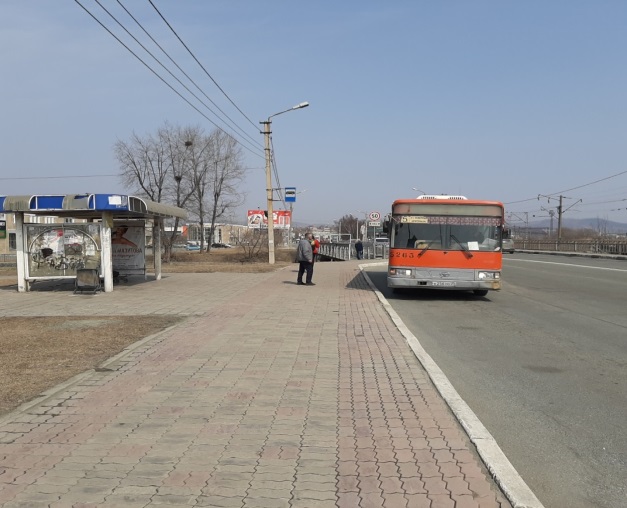 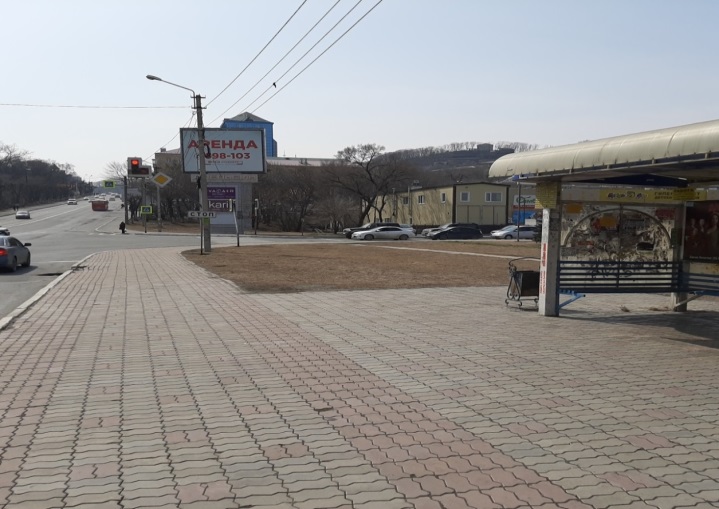 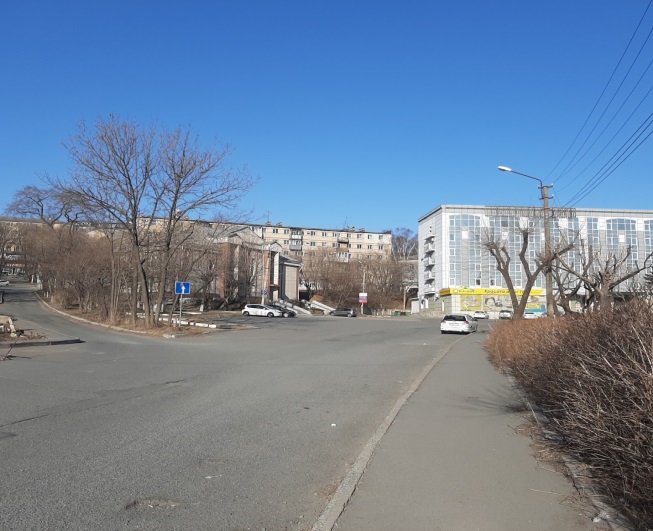 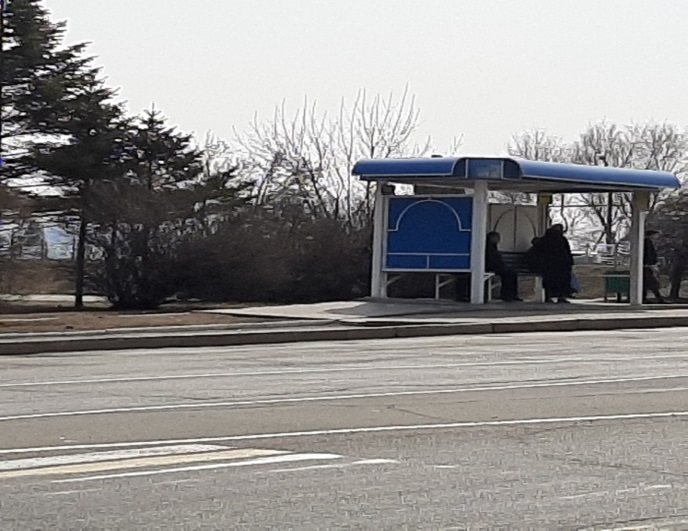 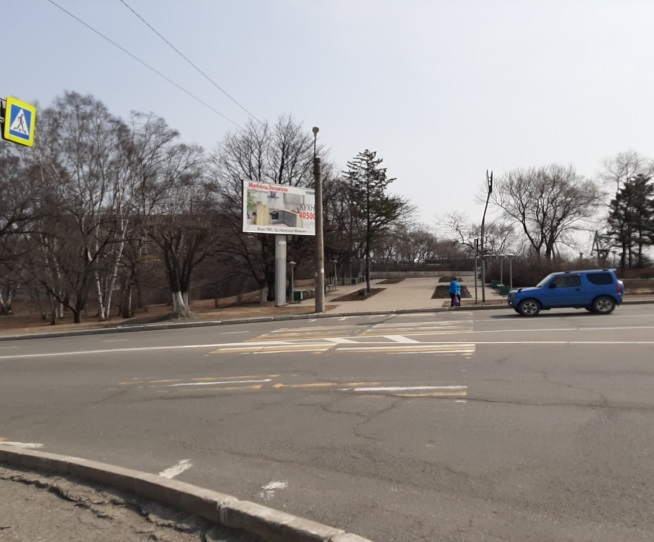 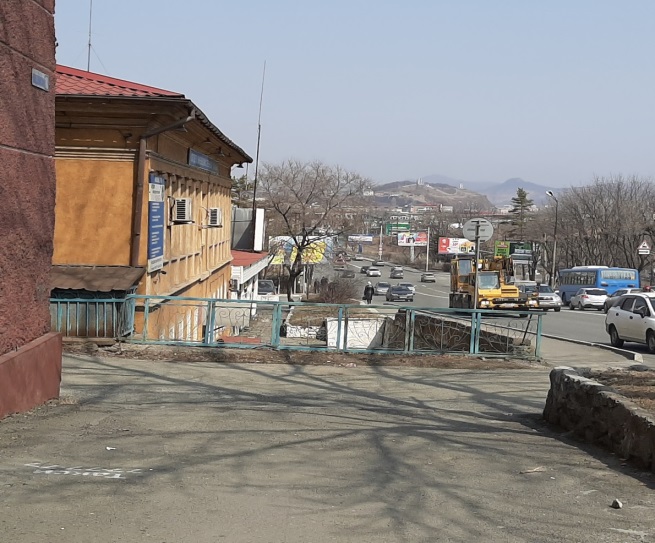 1.2 Вход в административное здание 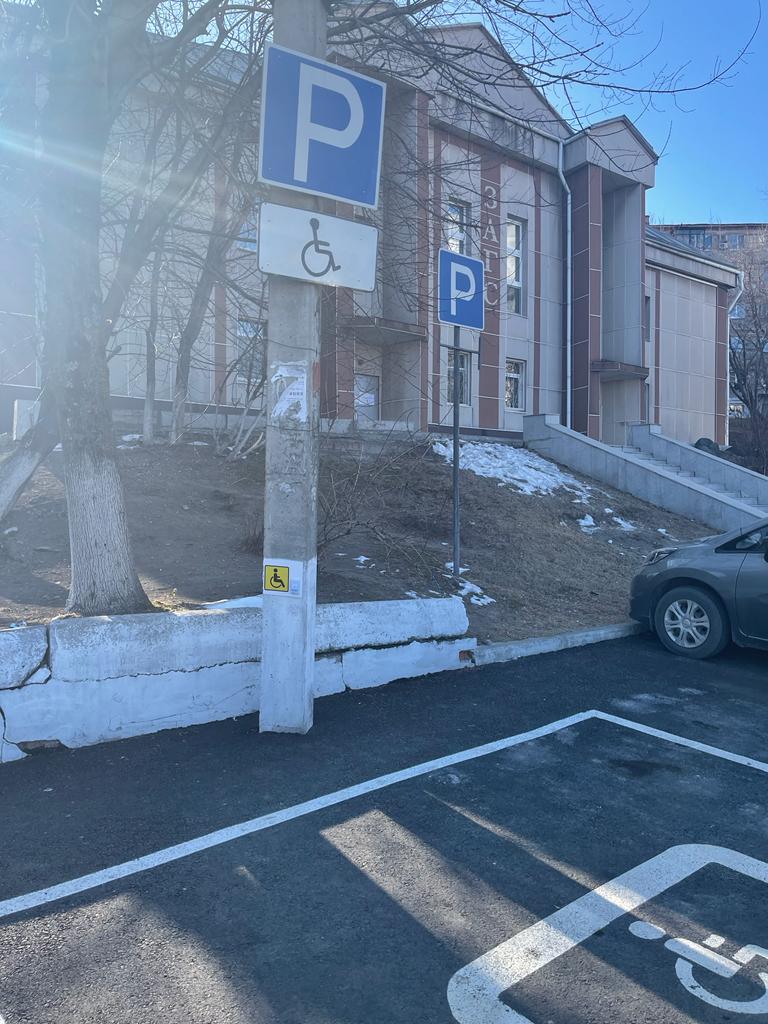 